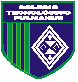 Colegio Tecnológico Pulmahue Coordinación Académica E. Media y Convivencia Escolar                                                                                               San Francisco de Mostazal, mayo 25 de 2020.                             7°AÑO BÁSICO  GUÍA VI DE APRENDIZAJE SEGURIDAD ESCOLAR QUERIDO ESTUDIANTE:   Insertos en el Semana de Seguridad Escolar es que las actividades de esta semana estarán enfocadas a distintos temas, en Orientación, reflexionaremos sobre Estilos de Vida Sustentables.Un estilo de vida sustentable representa replantearnos nuestras formas de vida, la forma en que nos organizamos cotidianamente, la manera en que socializamos, intercambiamos, compartimos y construimos nuestras identidades. Para ser una comunidad educativa sustentable, lo primero es tomar la decisión y responsabilizarse por el cumplimiento de ella; lo segundo, acordar entre sus integrantes criterios comunes, identificando y fortaleciendo los contenidos curriculares, pedagógicos y evaluativos que permitan formar niños, niñas, adolescentes y jóvenes en prácticas sustentables y así generar cambios a corto, mediano y largo plazo en las comunidades, considerando que los desafíos sociales, culturales, económicos y ambientales varían con el tiempo y que cada comunidad educativa tiene una historia, un presente y un futuro.DÍA MUNDIAL SIN TABACO, 31 DE MAYO 2020 (OMS)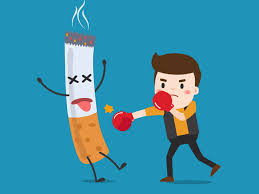 El consumo de tabaco es la principal causa de enfermedad, discapacidad y muerte en el mundo. Cada año mueren más de 5 millones de personas en el mundo a causa del tabaquismo y si no se toman medidas adecuadas en el año 2030 serian 10 millones de muertes; 7 millones de ellas en países pobres. Se estima que la mitad de los fumadores muere de una enfermedad relacionada al consumo de tabaco y que viven en promedio 10-15 años menos que los no fumadores.El consumo de tabaco afecta la salud de fumadores y de no fumadores expuestos. En esta sección nos vamos a enfocar en los efectos del consumo en los fumadores. Los primeros informes que mostraban que el consumo de tabaco es causa de enfermedad aparecieron a principios del siglo XX. Hasta la fecha, se han publicado miles de artículos y revisiones sobre el tema que muestran que el tabaquismo se asocia con alteraciones en todos los órganos y sistemas.Las causas de muerte más importantes relacionadas con el consumo de tabaco son: enfermedades del corazón, cáncer y enfermedades respiratorias. La mayoría de los efectos adversos del tabaquismo son dosis dependientes, pero también es cierto que no hay un nivel de consumo “seguro para la salud”. ACTIVIDADES:Lea atentamente el texto.Converse en familia y a través de redes sociales con sus amigos(as) los efectos del tabaquismo o consumo de cigarrillos.                      Diseñe y elabore un Afiche aludiendo al Día mundial sin Tabaco.Su afiche deberá ser del tamaño de una hoja de block, si no cuenta con ella, en una hoja de cuaderno universitario.Saque fotografía de sus respuestas y envíe a whatsapp o correo de contacto. profesora.yolanda.garcia@gmail.com o whatsapp +56 9 67397030. Plazo de Entrega: viernes 22 de mayo 2020.Le adjuntaré pequeñas imágenes para orientar su trabajo.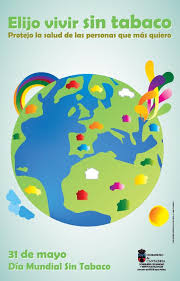 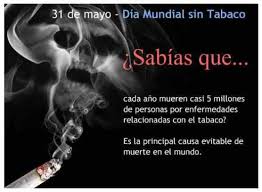 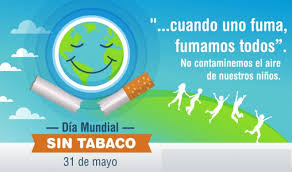 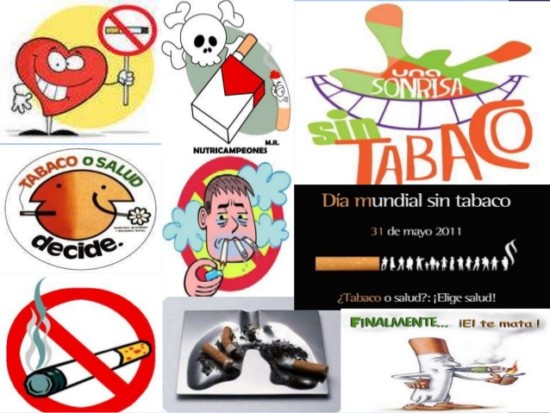 TEMA: ADAPTÁNDONOS AL CMABIO CLIMÁTICO                     ASIGNATURA: Orientación CURSO: 7° AÑO BÁSICO                                                                  PROFESOR: Yolanda M. García Jofré OBJETIVO: Reconocer y describir causas y consecuencias del consumo de drogas (por ejemplo, tabaco, alcohol, marihuana), identificar factores que lo previenen y proponer estrategias para enfrentarlo, como mantener hábitos de vida saludable y aprender a manejar el stress.